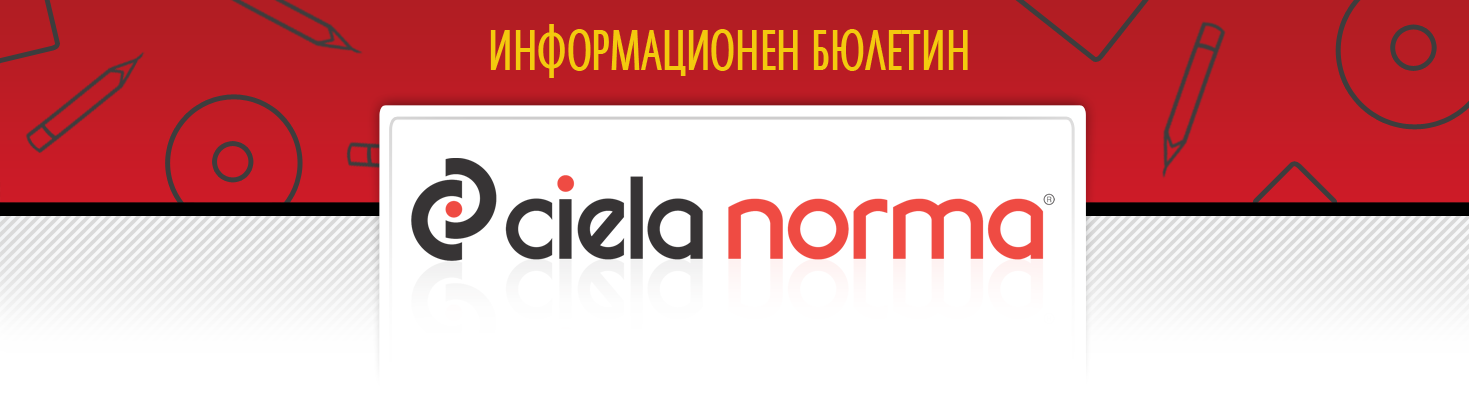 04.01.2019 г.Сиела Норма АДбул. Владимир Вазов 9, София 1510Тел.: + 359 2 903 00 00http://www.ciela.netБЕЗПЛАТЕН ДОСТЪП ДООФИЦИАЛЕН РАЗДЕЛ НА ДЪРЖАВЕН ВЕСТНИКhttp://www.ciela.net/svobodna-zona-darjaven-vestnikНОРМИАКЦЕНТИ - Държавен вестник, бр. 1 от 2019 годинаИзменен и допълнен е Законът за устройство на територията. Водоснабдителни и канализационни проводи (мрежи) и съоръжения извън населените места и селищните образувания ще се изграждат само въз основа на парцеларни планове. С парцеларния план по се определят сервитутни ивици, върху които не се разрешават строежи и засаждане на трайни насаждения. Условията и редът за определяне на размерите и разположението на сервитутните ивици и на специалния режим за упражняване на сервитутите се определят с наредба на министъра на регионалното развитие и благоустройството. Редът се прилага и при реконструкция или основен ремонт на съществуващи мрежи и съоръжения, когато се променят трасето, обхватът и границите на сервитутните ивици, нанесени в съответната карта.Изменен и допълнен е Законът за културното наследство. Допълват се библиотеките и архивите, в чиито фондове също се съдържат движими културни ценности.Изменен и допълнен е Законът за противодействие на корупцията и за отнемане на незаконно придобито имущество. Не съставляват законова пречка за съществуването и надлежното упражняване правото на иск за отнемане на незаконно придобитото имущество в полза на държавата прекратяването на наказателното производство или влизането в сила на присъда, с която подсъдимият е признат за невинен за престъпления, посочени в закона. Изменен и допълнен е Законът за чистотата на атмосферния въздух. Създава се правно основание за въвеждане на изисквания за качеството на твърдите горива (въглища и брикети), използвани за битово отопление от населението. Определя се орган за осъществяване на контролни функции по прилагането на тези изисквания, както и санкционен режим, включително отнемане в полза на държавата на твърдите горива - предмет на нарушението. Разширява се санкционният режим спрямо кметовете, изпълняващи програми за подобряване на качеството на атмосферния въздух, в случаите на непостигане на нормативните изисквания или на обективни критерии за намаляване на нивата на замърсяване.Изменен и допълнен е Законът за гражданското въздухоплаване. Актът се привежда в съответствие с Международната конвенция за гражданско въздухоплаване и новите регламенти на Европейския парламент. Създават се нови хипотези за налагане на санкции на лице, което допусне да се извърши или извърши полет с безпилотно управляемо въздухоплавателно средство (дрон) в контролираното въздушно пространство на страната без съответното разрешение, както откаже да предаде или укрие, повреди, подмени или унищожи писмени обяснения, документи, записи и каквато и да е информация или материали, които са изискани от инспекторите на Главна дирекция "Гражданска въздухоплавателна администрация".Изменен е Законът за преминаването през и пребиваването на територията на Република България на съюзнически и на чужди въоръжени сили. Промените са във връзка с въвеждането на нов документ - карта на служител в структура на НАТО и на зависимо лице на такъв служител. С цел да осигури статуса на тези лица съгласно приложимите международни договори Република България чрез своите компетентни органи предприема всички мерки за издаване на необходимите документи за удостоверяване на престоя и статуса на членовете на Съюзното командване и на техните зависими лица за целия период на тяхното назначение и/или наемане във/от това командване.Обнародвано е Постановление № 350 от 28 декември 2018 г. Създава се ликвидационна комисия, която да извърши ликвидацията на закритото Министерство за Българското председателство на Съвета на Европейския съюз 2018. Неин председател ще бъде главният секретар на Министерския съвет, а членовете ще се определят със заповед на министър-председателя. Срокът на дейност на ликвидационната комисия е три месеца, считано от влизането в сила на постановлението. Формулирани са задачите на ликвидационната комисия, посочени са правомощията на председателя ѝ, дадена е уредба на служебните и трудовите правоотношения на служителите на закритото ведомство и др.Изменено и допълнено е Постановление № 315 от 2018 г.  Чрез преструктуриране на отпуснатите от бюджета средства за инфраструктурни ремонти 2 млн. лв. се пренасочват към на Община Кюстендил за ремонт, оборудване, обзавеждане и покупка на транспортни средства за социални домове на територията на общината, както и за текущи ремонти на улици, улично осветление, водопровод за минерална вода, сгради на кметства и читалища.  АКЦЕНТИ - Държавен вестник, бр. 2 от 2019 годинаИзменена и допълнена е Наредбата за реда и начина за включване на лабораториите в списъка по чл. 22, ал. 1, т. 8 от Закона за хазарта, за изискванията за изпитване на игрално оборудване и игрален софтуер и за реда за извършване на проверки.   Въвежда се изискване към лабораториите, които подават заявление за включване в списъка, да предоставят пред регулаторния орган - Държавната комисия по хазарта, приложенията към сертификатите за акредитация. Акредитираните лаборатории ще трябва да предоставят към резултатите от изпитването на игралното оборудване и игралния софтуер документ, който следва да съдържа недвусмислено докладване на обявяване за съответствие на игралното оборудване и игрален софтуер с техническите изисквания.Обнародвано е Постановление № 1 от 3 януари 2019 г. Приемат се промени в подзаконови нормативни актове във връзка с преструктурирането на Агенция "Митници" в Централно митническо управление и териториални дирекции. В структурата на Централно митническо управление се създават две главни дирекции - Главна дирекция "Митническо разузнаване и разследване" и Главна дирекция "Информационни системи и аналитична дейност". Преструктурират се териториалните структури на управление в Агенцията с цел по-добра координация, ръководство и контрол при осъществяване на основните функции и задачи на АМ, постигане на по-голяма бързина в работните процеси и по-голяма ефикасност и ефективност при управлението на човешките ресурси в администрацията.Изменена и допълнена е Наредба № 8121з-433 от 2017 г. Уреждат се две различни форми на провеждане на физическата подготовка на служителите от Министерството на вътрешните работи - индивидуална и групова. Разписва се също редът за организация и одобряване на провеждането на подготовката.Изменена и допълнена е Наредба № 3 от 2018 г. Включва се възможност в рамките на пакета от здравни дейности, гарантиран от бюджета на НЗОК, да се прилагат в болничната медицинска помощ лекарствени продукти при животозастрашаващи кръвоизливи и при спешни оперативни и инвазивни интервенции при пациенти с вродени коагулопатии, както и за провеждане на изследвания за феритин в рамките на пакета от високоспециализирани медикодиагностични изследвания в областта на клиничната лаборатория. Създава се нова амбулаторна процедура "Генетично профилиране на онкологични заболявания".Изменена е Наредба № 8 от 2016 г. По отношение на лицата с рискови фактори за развитие на сърдечно-съдови заболявания общопрактикуващият лекар ще може да преценява дали да извършва консултация със специалист по кардиология.Изменена и допълнена е Наредба № 53 от 2016 г. Застрахователите, съответно презастрахователите, ще следва да прилагат техники за оценка последователно, както и да вземат под внимание дали в резултат от промяна в обстоятелствата се изисква промяна в техниките за оценка или тяхното прилагане въз основа на това, че тази конкретна промяна би довела до по-подходящо измерване. Следва да се отчитат новите пазарни развития, които променят условията на пазара, евентуално наличие на нова информация, използвана информация, която вече не е налична, както и възможно подобрение на техниките за изчисление.Изменена и допълнена е Наредба № 22 от 2005 г. Създава се възможност при подаване на заявление по реда на наредбата за проверка по служебен път на изискуемите документи, които вече са налични в Комисията за финансов надзор или са оповестени в публичен регистър. Само при липса на технологична възможност за набавянето им съответните документи се изискват и следва да бъдат представени от заявителя. Изменена и допълнена е Наредба № 30 от 2016 г. Разписва се ред за събиране на дължимите от банките премийни вноски по Закона за гарантиране на влоговете в банките.Изменен и допълнен е Устройственият правилник на Патентното ведомство на Република България. Отразява се преструктурирането на общата администрация на ведомството. Актуализират се функциите на обособените дирекции.АКТУАЛНОПРЕДСТОЯЩО ОБНАРОДВАНЕ В ДЪРЖАВЕН ВЕСТНИК:ИНТЕРЕСНО6 януариСв. Богоявление (Йордановден). Празнуват: Йордан(ка), Данчо, Данка, Богомил, Борил, Богдан(а), Бончо, Банчо, Бистра, Найден, Теодор, Божан(а), Божидар(а), Боян(а) и др.7 януариСв. Йоан Кръстител (Ивановден). Празнуват: Иван(а), Йоан(а), Иво, Йолина, Иванка, Ива, Ванко, Ваньо, Ваня, Жан(а), Ивайло, Ивайла, Ивелин(а), Калоян, Йото, Йоанка, Деан и др.8 януариДен на родилната помощПреп. Георги Хозевит. Професионален празник на акушери и гинеколози9 януариДен на мигрантите и бежанцитеЗАБАВНО***Къде е разликата между адвоката и лъжеца?В произношението.***РЕДАКЦИЯГлавен редактор: Валентина СавчеваОтговорен редактор: Сузана ГеоргиеваБезотговорен редактор: Веселин ПетровЕлектронна поща: ciela@ciela.comБрой абонати към 5 април 2018 г. - 3385*** "Действието без знание е фатално. Знанието без действие е безполезно." Действайте с екипа на "Сиела"!***Министерски съвет- Постановление № 352 от 31 декември 2018 г. за приемане на актуализиран Списък със защитените от държавата специалности от професии за учебната 2019/2020 година и на актуализиран Списък със специалности по професии, по които е налице очакван недостиг от специалисти на пазара на труда, за учебната 2019/2020 година- Постановление № 353 от 31 декември 2018 г. за изменение и допълнение на Постановление № 85 на Министерския съвет от 2007 г. за координация по въпросите на Европейския съюз- Постановление № 354 от 31 декември 2018 г. за изменение и допълнение на Правилника за прилагане на Закона за насърчаване на заетостта, приет с Постановление № 131 на Министерския съвет от 2003 г.- Постановление № 355 от 31 декември 2018 г. за изменение и допълнение на Устройствения правилник на Министерството на околната среда и водите, приет с Постановление № 208 на Министерския съвет от 2017 г.- Постановление № 356 от 31 декември 2018 г. за изменение и допълнение на Устройствения правилник на Министерския съвет и на неговата администрация, приет с Постановление № 229 на Министерския съвет от 2009 г.Предстоящо обнародванеМинистерство на здравеопазванетоДоговор № РД-НС-01-1-2 от 27 декември 2018 г. за изменение и допълнение на Националния рамков договор за медицинските дейности между Националната здравноосигурителна каса и Българския лекарски съюзПредстоящо обнародванеМинистерство на финанситеСпоразумение относно прехвърлянето и взаимното използване на вноски в Единния фонд за преструктуриранеПредстоящо обнародване